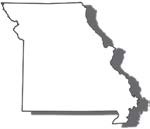 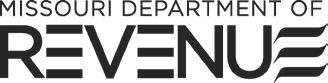 The seller must complete all applicable information and sign this form. The Bill of Sale or Even-Trade Bill of Sale must be notarized when showing proof of ownership on major component parts of a rebuilt vehicle or when specifically requested to be notarized by the Department of Revenue.Form 1957 (Revised 08-2019)Mail to:	Motor Vehicle BureauP.O. Box 100Jefferson City, MO 65105Phone: (573) 526-3669E-Mail: mvbmail@dor.mo.govVisit http://dor.mo.gov/motorv/nos/for additional information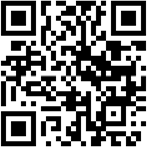 Purchaser(s) Names(s) (typed or printed)Purchaser(s) Names(s) (typed or printed)Purchaser(s) Names(s) (typed or printed)Seller(s) Name(s) (typed or printed)Seller(s) Name(s) (typed or printed)Seller(s) Name(s) (typed or printed)AddressAddressAddressAddressAddressAddressCityStateZip CodeCityStateZip CodeYearMakeTitle NumberVehicle Identification NumberSale Date (MM/DD/YYYY)	 / 	 / 	Sale Date (MM/DD/YYYY)	 / 	 / 	Sale PriceIf an even-trade occurred, please complete the information in the Unit or Vehicle Traded For Section.YearMakeTitle NumberMotor Identification NumberHorsepowerSale Date (MM/DD/YYYY)	 / 	 / 	Sale Date (MM/DD/YYYY)	 / 	 / 	Sale PriceYearMakeTitle NumberVehicle Identification NumberVehicle Identification NumberVehicle Identification NumberUnder penalties of perjury, I declare that the information I have provided and any attached supplement is true, complete, and correct.Under penalties of perjury, I declare that the information I have provided and any attached supplement is true, complete, and correct.Under penalties of perjury, I declare that the information I have provided and any attached supplement is true, complete, and correct.Signature of One PurchaserSignature of One SellerUnit or Vehicle Sold For Destruction□ Yes	□ NoNotary required for rebuilt vehicle or when specifically requested to be notarized by the Department of Revenue.Note: License Office notary service - $2.00Notary required for rebuilt vehicle or when specifically requested to be notarized by the Department of Revenue.Note: License Office notary service - $2.00Notary required for rebuilt vehicle or when specifically requested to be notarized by the Department of Revenue.Note: License Office notary service - $2.00Embosser or black ink rubber stamp sealSubscribed and sworn before me, thisday of	yearSubscribed and sworn before me, thisday of	yearEmbosser or black ink rubber stamp sealStateCounty (or City of St. Louis)Embosser or black ink rubber stamp sealNotary Public SignatureNotary Public Name (Typed or Printed)Embosser or black ink rubber stamp sealMy Commission Expires	 / 	 / 	My Commission Expires	 / 	 / 	